Publicado en Barcelona el 06/02/2019 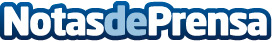 AleaSoft: La propuesta de nuevo RD para el autoconsumo significará el impulso definitivo a la fotovoltaicaAleaSoft analiza el borrador de Real Decreto para regular el autoconsumo en España, y su impacto en el cumplimiento de los objetivos de reducción de emisiones de gases contaminantes para 2030 y el desarrollo de la fotovoltaicaDatos de contacto:Alejandro DelgadoNota de prensa publicada en: https://www.notasdeprensa.es/aleasoft-la-propuesta-de-nuevo-rd-para-el Categorias: Nacional Ecología Consumo Otras Industrias http://www.notasdeprensa.es